a	 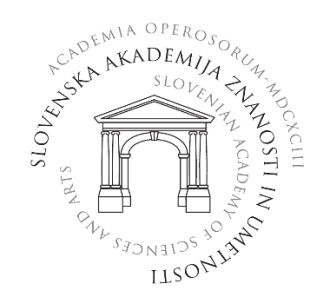 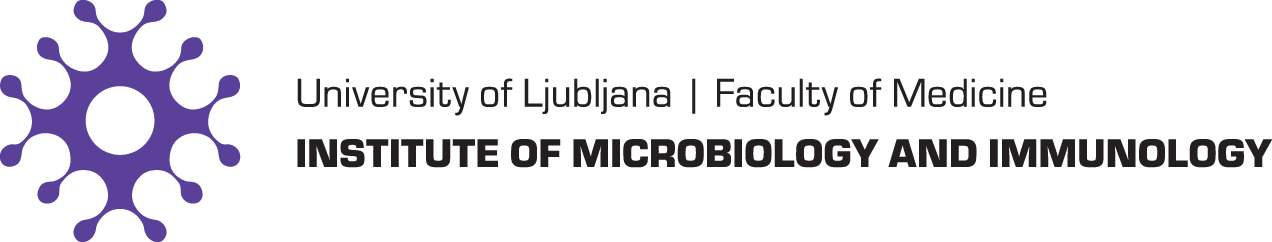 INVITATION4. INTERACADEMIC SCIENTIFIC SYMPOSIUM »Emerging zoonoses –  continuous challenge«The Slovenian Academy of Sciences and Arts andthe Institute of Microbiology and Immunologyinvite you to the 4th Interacademic Scientific Symposium,which will be held on October 6 and 7, 2022 in the Central Lecture Hall of the Faculty of Medicine, University of Ljubljana, Slovenia.The symposium will be held in English and in a hybrid format (live and online). To register for the symposium, please complete the form APPLICATION FORM by September 28, 2022.You are cordially invited to attend.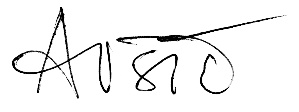 Akad. prof. dr. Tatjana Avšič - Županc